             КАРАР                                                                                 ПОСТАНОВЛЕНИЕ№: 10                                                                                           от 22.04.2021г.О мерах по обеспечению пожарной безопасности в весеннее - летний период на территории сельского поселения Сайрановский сельсовет 	В соответствии с Федеральными законами «О пожарной безопасности» от 21 декабря 1994 года №69, «О внесении изменений в Лесной кодекс Российской Федерации и отдельные акты Российской Федерации» от 29 декабря 2010 года №442, от 06.10.2003 г. №131-ФЗ «Об общих принципах организации местного самоуправления в Российской Федерации», от 21.12.1994 года №68 – ФЗ «О защите населения и территорий от чрезвычайных ситуаций природного и техногенного характера», Законом Республики Башкортостан «О пожарной безопасности» от 30 ноября 2005 года №243, постановлением Правительства Российской Федерации от 12 апреля 2012 года №290 «О государственном пожарном надзоре» (с изменениями и дополнениями), постановлением Правительства Республики Башкортостан от 16 апреля 2012 года №111 «О ежегодном комплексе мероприятий по обеспечению пожарной безопасности в весенне-летний период на территории Республики Башкортостан» и в целях усиления пожарной безопасности и защиты социальной сферы, обеспечения защиты жизни и здоровья населения, материальных ценностей от пожаров на территории сельского поселения Сайрановский сельсовет муниципального района Ишимбайский район Республики Башкортостан, п о с т а н о в л я ю :В период с 17 апреля 2021 года провести месячник противопожарной безопасности и обеспечить проведение комплекса профилактических мероприятий по недопущению чрезвычайных ситуаций, связанных с возникновением природных пожаров в весенне-летний период и переходом огня на населенные пункты.Рекомендовать руководителям учреждений, организаций и КФХ:- произвести очистку территорий от сгораемых отходов и сухой травы, в случае расположения объекта в лесном или степном массиве провести его опашку;- обеспечить исправное содержание противопожарного инвентаря, первичных средств пожаротушения, наружного освещения, средств оповещения;- провести инструктаж с работниками по соблюдению мер пожарной безопасности при эксплуатации пожароопасного оборудования и проведения огнеопасных работ;- в случае возникновения пожара немедленно докладывать в пожарную часть по телефону 4-56-64 или 01 по форме: дата, время и место; что горит и какая площадь возгорания; привлекаемые силы и средства; травмы и жертвы при ликвидации пожара; ориентировочный ущерб.3. Рекомендовать главам КФХ:- принять меры по предотвращению палов сухой травы на сельхозугодий; - не использовать открытый огонь и разведение костров на землях сельскохозяйственного назначения и землях запаса в соответствии с Порядком, утвержденным приказов Министерства Российской Федерации по делам ГО ЧС и ликвидации последствий стихийных бедствий;- регулярно осуществлять патрулирование закрепленной территории собственными силами, с целью предотвращения и своевременного выявления случаев возгорания сухой травы.В рамках профилактической операции «Жилище - 2021» рекомендовать добровольной пожарной команде с работниками администрации, культуры осуществить комиссионную проверку противопожарного состояния жилищ граждан, в том числе мест проживания неблагополучных и многодетных семей, лиц, состоящих на профилактическом учете, злоупотребляющих спиртными напитками, обеспечить контроль за содержанием в надлежащем состоянии внутридомовых электрических и газовых сетей.    5.  По согласованию, совместно с представителями лесничества:- проводить в пожароопасной период рейды-осмотры лесных массивов, организовать круглосуточное дежурство, проводить мероприятия по обеспечению пожарной безопасности лесов;- при отсутствии противопожарного разрыва от построенных в установленном законодательством порядке строений до лесного массива проработать вопрос рубки лесных насаждений для обеспечения противопожарного расстояния, установленного Федеральным законом «Технический регламент о требованиях пожарной безопасности». В случае необходимости ограничить выезд граждан в лесные массивы путем установки шлагбаумов, устройства траншей на въездах и других препятствий, запретить сжигание мусора и сухой травы вне установленных мест и вблизи населенных пунктов в пожароопасный период. В пожароопасный период на территориях населенных пунктов, в организациях принимать решение о временном запрете разведения костров, проведения пожароопасных работ.8 . Провести сходы граждан в населенных пунктах сельского поселения с информацией  о пожарной безопасности и ограничения нахождения детей без присмотра взрослых. Глава сельского поселения                                               Валиев Р.М.Башкортостан РеспубликаhыИшембай районымуниципаль районыҺайран  ауыл советыауыл биләмәhе хакимиәте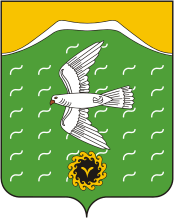 Администрация сельского поселенияСайрановский сельсоветмуниципального районаИшимбайский районРеспублики БашкортостанТөньяҡ  урамы, 8,Яңы  Әптек  ауылы, Ишембай районы, Башкортостан Республикаһы453222Тел.; 8(34794) 72-631, факс 72-631.Е-mail: sairansp@rambler.ruул. Северная, 8,с.Новоаптиково, Ишимбайский район,Республика Башкортостан453222Тел.; 8(34794) 72-631, факс 72-631.Е-mail: sairansp@rambler.ru